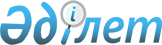 2017 жылға арналған мектепке дейiнгi тәрбие мен оқытуға мемлекеттік бiлiм беру тапсырысын, жан басына шаққандағы қаржыландыру және ата-ананың ақы төлеу мөлшерін бекiту туралы
					
			Күшін жойған
			
			
		
					Қостанай облысы Жітіқара ауданы әкімдігінің 2017 жылғы 15 наурыздағы № 79 қаулысы. Қостанай облысының Әділет департаментінде 2017 жылғы 6 сәуірде № 6966 болып тіркелді. Күші жойылды - Қостанай облысы Жітіқара ауданы әкімдігінің 2017 жылғы 9 қарашадағы № 399 қаулысымен
      Ескерту. Күші жойылды – Қостанай облысы Жітіқара ауданы әкімдігінің 09.11.2017 № 399 қаулысымен (алғашқы ресми жарияланған күнінен кейін күнтізбелік он күн өткен соң қолданысқа енгізіледі).
      "Қазақстан Республикасындағы жергілікті мемлекеттік басқару және өзін-өзі басқару туралы 2001 жылғы 23 қаңтардағы Қазақстан Республикасы Заңының 31-бабына, "Білім туралы" 2007 жылғы 27 шілдедегі Қазақстан Республикасы Заңының 6-бабы 4-тармағының 8-1) тармақшасына сәйкес Жітіқара ауданының әкімдігі ҚАУЛЫ ЕТЕДІ:
      1. Жергілікті бюджет қаражаты есебінен қаржыландырылатын Жітіқара ауданының мектепке дейінгі білім беру ұйымдарында 2017 жылға арналған мектепке дейiнгi тәрбие мен оқытуға мемлекеттік бiлiм беру тапсырысы, жан басына шаққандағы қаржыландыру және ата-ананың ақы төлеу мөлшері осы қаулының қосымшасына сәйкес бекітілсін.
      2. Осы қаулының орындалуын бақылау аудан әкімінің жетекшілік ететін орынбасарына жүктелсін.
      3. Осы қаулы алғашқы ресми жарияланған күнінен кейін күнтізбелік он күн өткен соң қолданысқа енгізіледі және 2017 жылғы 1 қаңтардан бастап туындаған қатынастарға таратылады. Жергілікті бюджет қаражаты есебінен қаржыландырылатын Жітіқара ауданының мектепке дейінгі білім беру ұйымдарында 2017 жылға арналған мектепке дейiнгi тәрбие мен оқытуға мемлекеттік бiлiм беру тапсырысы, жан басына шаққандағы қаржыландыру және ата-ананың ақы төлеу мөлшері
					© 2012. Қазақстан Республикасы Әділет министрлігінің «Қазақстан Республикасының Заңнама және құқықтық ақпарат институты» ШЖҚ РМК
				
      Аудан әкімі

А. Ибраев
Әкімдіктің
2017 жылғы 15 наурыздағы
№ 79 қаулысына қосымша
№
Мектепке дейінгі тәрбие мен оқыту ұйымдарының әкімшілік-аумақтық орналасуы
Мектепке дейінгі тәрбие мен оқыту ұйымдарының атауы
Мектепке дейінгі тәрбие мен оқыту ұйымдары тәрбиеленушілерінің саны
Мектепке дейінгі білім беру ұйымдарында қаржыландырудың жан басына шаққанда бір айдағы мөлшері (теңге)
Мектепке дейінгі білім беру ұйымдарында ата-ананың бір айдағы ақы төлеу мөлшері (теңге)
Мектепке дейінгі білім беру ұйымдарында ата-ананың бір айдағы ақы төлеу мөлшері (теңге)
№
Мектепке дейінгі тәрбие мен оқыту ұйымдарының әкімшілік-аумақтық орналасуы
Мектепке дейінгі тәрбие мен оқыту ұйымдарының атауы
Мектепке дейінгі тәрбие мен оқыту ұйымдары тәрбиеленушілерінің саны
Мектепке дейінгі білім беру ұйымдарында қаржыландырудың жан басына шаққанда бір айдағы мөлшері (теңге)
бөбекжай топтар
мектепке дейінгі топтар
1
Жітіқара қаласы
"Жітіқара ауданы әкімдігінің білім бөлімі" мемлекеттік мекемесінің "Қарлығаш" балабақшасы" мемлекеттік коммуналдық қазыналық кәсіпорны
120
25827,81
6800
8500
2
Жітіқара қаласы
"Дружба-97" жауапкершілігі шектеулі серіктестігі
95
21500
6800
8500
3
Жітіқара қаласы
"Юбилейное" жауапкершілігі шектеулі серіктестігі
140
21500
6800
8500
4
Жітіқара қаласы
"Жітіқара ауданы әкімдігінің білім бөлімі" мемлекеттік мекемесінің "Балапан" балабақшасы" мемлекеттік коммуналдық қазыналық кәсіпорны
190
21792
6800
8500
5
Жітіқара қаласы
"Дружба-97" жауапкершілігі шектеулі серіктестігі (санаторийлік топ)
15
33418
-
-
6
Жітіқара ауданының Милютин ауылы
"Жітіқара ауданы әкімдігінің білім бөлімі" мемлекеттік мекемесінің "Милютин орта мектебі" коммуналдық мемлекеттік мекемесі жанындағы толық күндік мектепке дейінгі шағын орталық
21
15614
-
5000
7
Жітіқара ауданының Забелов ауылы
"Жітіқара ауданы әкімдігінің білім бөлімі" мемлекеттік мекемесінің "Забелов орта мектебі" коммуналдық мемлекеттік мекемесі жанындағы толық күндік мектепке дейінгі шағын орталық
25
15614
-
5125
7
Жітіқара ауданының Забелов ауылы
"Жітіқара ауданы әкімдігінің білім бөлімі" мемлекеттік мекемесінің "Забелов орта мектебі" коммуналдық мемлекеттік мекемесі жанындағы жарты күндік топ
15
5853
-
1000
7
Жітіқара ауданының Забелов ауылы
"Жітіқара ауданы әкімдігінің білім бөлімі" мемлекеттік мекемесінің "Забелов орта мектебі" коммуналдық мемлекеттік мекемесі жанындағы жарты күндік топ
9
5853
-
-
8
Жітіқара ауданының Чайковский ауылы
"Жітіқара ауданы әкімдігінің білім бөлімі" мемлекеттік мекемесінің "Чайковск орта мектебі" коммуналдық мемлекеттік мекемесі жанындағы толық күндік мектепке дейінгі шағын орталық
21
156
-
4600
8
Жітіқара ауданының Чайковский ауылы
"Жітіқара ауданы әкімдігінің білім бөлімі" мемлекеттік мекемесінің "Чайковск орта мектебі" коммуналдық мемлекеттік мекемесі жанындағы жарты күндік топ
5
5853
-
1000
9
Жітіқара ауданы Тоқтаров ауылдық округінің Тоқтаров ауылы
"Жітіқара ауданы әкімдігінің білім бөлімі" мемлекеттік мекемесінің "Тохтаров орта мектебі" коммуналдық мемлекеттік мекемесі жанындағы толық күндік мектепке дейінгі шағын орталық
11
15614
-
5000
10
Жітіқара ауданының Тимирязев ауылы
"Жітіқара ауданы әкімдігінің білім бөлімі" мемлекеттік мекемесінің "Тимирязев орта мектебі" коммуналдық мемлекеттік мекемесі жанындағы толық күндік мектепке дейінгі шағын орталық
11
15614
-
4600
11
Жітіқара ауданы Большевик ауылдық округінің Тургенов ауылы
"Жітіқара ауданы әкімдігінің білім бөлімі" мемлекеттік мекемесінің "Большевистск орта мектебі" коммуналдық мемлекеттік мекемесі жанындағы жарты күндік мектепке дейінгі шағын орталық
12
5853
-
1200
12
Жітіқара ауданының Пригородный ауылы
"Жітіқара ауданы әкімдігінің білім бөлімі" мемлекеттік мекемесінің "Пригородный орта мектебі" коммуналдық мемлекеттік мекемесі жанындағы жарты күндік мектепке дейінгі шағын орталық
29
5853
-
3000
13
Жітіқара ауданының Пригородный ауылы
"Жітіқара ауданы әкімдігінің білім бөлімі" мемлекеттік мекемесінің "Станция негізгі мектебі" коммуналдық мемлекеттік мекемесі жанындағы жарты күндік мектепке дейінгі шағын орталық
14
5853
-
2400
14
Жітіқара ауданының Степной ауылы
"Жітіқара ауданы әкімдігінің білім бөлімі" мемлекеттік мекемесінің "Степная орта мектебі" коммуналдық мемлекеттік мекемесі жанындағы толық күндік мектепке дейінгі шағын орталық 
14
15614
-
5000
14
Жітіқара ауданының Степной ауылы
"Жітіқара ауданы әкімдігінің білім бөлімі" мемлекеттік мекемесінің "Степная орта мектебі" коммуналдық мемлекеттік мекемесі жанындағы жарты күндік топ
6
5853
-
-
15
Жітіқара ауданы Большевик ауылдық округінің Құсақан ауылы
"Жітіқара ауданы әкімдігінің білім бөлімі" мемлекеттік мекемесінің "Қосақан негізгі мектебі" коммуналдық мемлекеттік мекемесі жанындағы толық күндік мектепке дейінгі шағын орталық
7
15614
-
5000
16
Жітіқара ауданының Аққарға ауылы
"Жітіқара ауданы әкімдігінің білім бөлімі" мемлекеттік мекемесінің "Аққарға орта мектебі" коммуналдық мемлекеттік мекемесі жанындағы толық күндік мектепке дейінгі шағын орталық
10
15614
-
4400
17
Жітіқара ауданының Приречный ауылы
"Жітіқара ауданы әкімдігінің білім бөлімі" мемлекеттік мекемесінің "Красноармейск орта мектебі" коммуналдық мемлекеттік мекемесі жанындағы толық күндік мектепке дейінгі шағын орталық
29
15614
-
4000
18
Жітіқара ауданы Мүктікөл ауылдық округінің Мүктікөл ауылы
"Жітіқара ауданы әкімдігінің білім бөлімі" мемлекеттік мекемесінің "Мүктікөл орта мектебі" коммуналдық мемлекеттік мекемесі жанындағы толық күндік мектепке дейінгі шағын орталық
6
15614
-
3600
19
Жітіқара ауданының Шевченковка ауылы
"Жітіқара ауданы әкімдігінің білім бөлімі" мемлекеттік мекемесінің "Шевченков негізгі мектебі" коммуналдық мемлекеттік мекемесі жанындағы толық күндік мектепке дейінгі шағын орталық
3
15614
-
3000
20
Жітіқара ауданының Ырсай ауылы
"Жітіқара ауданы әкімдігінің білім бөлімі" мемлекеттік мекемесінің "Ырсай негізгі мектебі" коммуналдық мемлекеттік мекемесі жанындағы жарты күндік мектепке дейінгі шағын орталық
13
5853
-
1000
21
Жітіқара қаласы
"Жітіқара ауданы әкімдігінің білім бөлімі" мемлекеттік мекемесінің "№1 негізгі мектеп" коммуналдық мемлекеттік мекемесі жанындағы жарты күндік мектепке дейінгі шағын орталық
25
5853
-
1600
22
Жітіқара қаласы
"Жітіқара ауданы әкімдігінің білім бөлімі" мемлекеттік мекемесінің "№ 2 орта мектеп" коммуналдық мемлекеттік мекемесі жанындағы жарты күндік мектепке дейінгі шағын орталық
29
5853
-
3000
23
Жітіқара қаласы
"Жітіқара ауданы әкімдігінің білім бөлімі" мемлекеттік мекемесінің "№ 3 орта мектеп" коммуналдық мемлекеттік мекемесі жанындағы жарты күндік мектепке дейінгі шағын орталық
149
5853
-
3000
24
Жітіқара қаласы
"Жітіқара ауданы әкімдігінің білім бөлімі" мемлекеттік мекемесінің "№ 4 орта мектеп" коммуналдық мемлекеттік мекемесі жанындағы жарты күндік мектепке дейінгі шағын орталық
100
5853
-
3000
25
Жітіқара қаласы
"Жітіқара ауданы әкімдігінің білім бөлімі" мемлекеттік мекемесінің "Гимназия" коммуналдық мемлекеттік мекемесі жанындағы жарты күндік мектепке дейінгі шағын орталық
49
5853
-
3000
26
Жітіқара қаласы
"Жітіқара ауданы әкімдігінің білім бөлімі" мемлекеттік мекемесінің "Естай Есжанов атындағы № 9 орта мектеп" коммуналдық мемлекеттік мекемесі жанындағы жарты күндік мектепке дейінгі шағын орталық
60
5853
-
3000
27
Жітіқара қаласы
"Жітіқара ауданы әкімдігінің білім бөлімі" мемлекеттік мекемесінің "№ 10 орта мектеп" коммуналдық мемлекеттік мекемесі жанындағы жарты күндік мектепке дейінгі шағын орталық
66
5853
-
3000
28
Жітіқара қаласы
"Жітіқара ауданы әкімдігінің білім бөлімі" мемлекеттік мекемесінің "№ 12 орта мектеп" коммуналдық мемлекеттік мекемесі жанындағы жарты күндік мектепке дейінгі шағын орталық
100
5853
-
3000